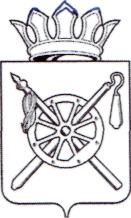 Официальное периодическое печатное издание, предназначенное для опубликованияправовых актов органов местного самоуправления Кривянского сельского поселенияи иной официальной информацииежемесячный бюллетень21 мая 2021 годаСодержание:О целесообразности изменения границ муниципального образования «Кривянское сельское поселение».Официально опубликовано в информационном бюллетене Кривянского сельского поселения от «21» мая 2021 года № 5РОСТОВСКАЯ ОБЛАСТЬОКТЯБРЬСКИЙ РАЙОНСОБРАНИЕ ДЕПУТАТОВ КРИВЯНСКОГО СЕЛЬСКОГО ПОСЕЛЕНИЯРешение «18» мая 2021 года                                                                       № 163О целесообразности изменения границ муниципальногообразования «Кривянское сельское поселение»На основании части 4 статьи 12 Федерального закона от 
6 октября 2003 года № 131-ФЗ «Об общих принципах организации местного самоуправления в Российской Федерации», статьи 10 Областного закона 
от 28 декабря 2005 года № 436-ЗС «О местном самоуправлении в Ростовской области», Устава муниципального образования «Кривянское сельское поселение», в целях описания и утверждения границ муниципального образования «Кривянское сельское поселение» в соответствии с требованиями градостроительного и земельного законодательства, а также с учетом мнения населенияСобрание депутатов Кривянского сельского поселения решило:1. Признать целесообразным изменение границ муниципального образования «Кривянское сельское поселение» согласно приложению к настоящему решению путем включения в состав территории Кривянского сельского поселения земельного участка площадью 24,41 га из состава территории города Новочеркасска;2. Настоящее решение вступает в силу со дня его официального опубликования.3. Контроль за исполнением настоящего решения оставляю за собой.Председатель Собрания депутатов -глава Кривянского сельского поселения                                         Л.Г. ЗеленковПриложениек решению Собрания депутатов Кривянского сельского поселенияот «18» мая  2021 года № 163 «О целесообразности изменения границ муниципального образования «Кривянское сельское поселение»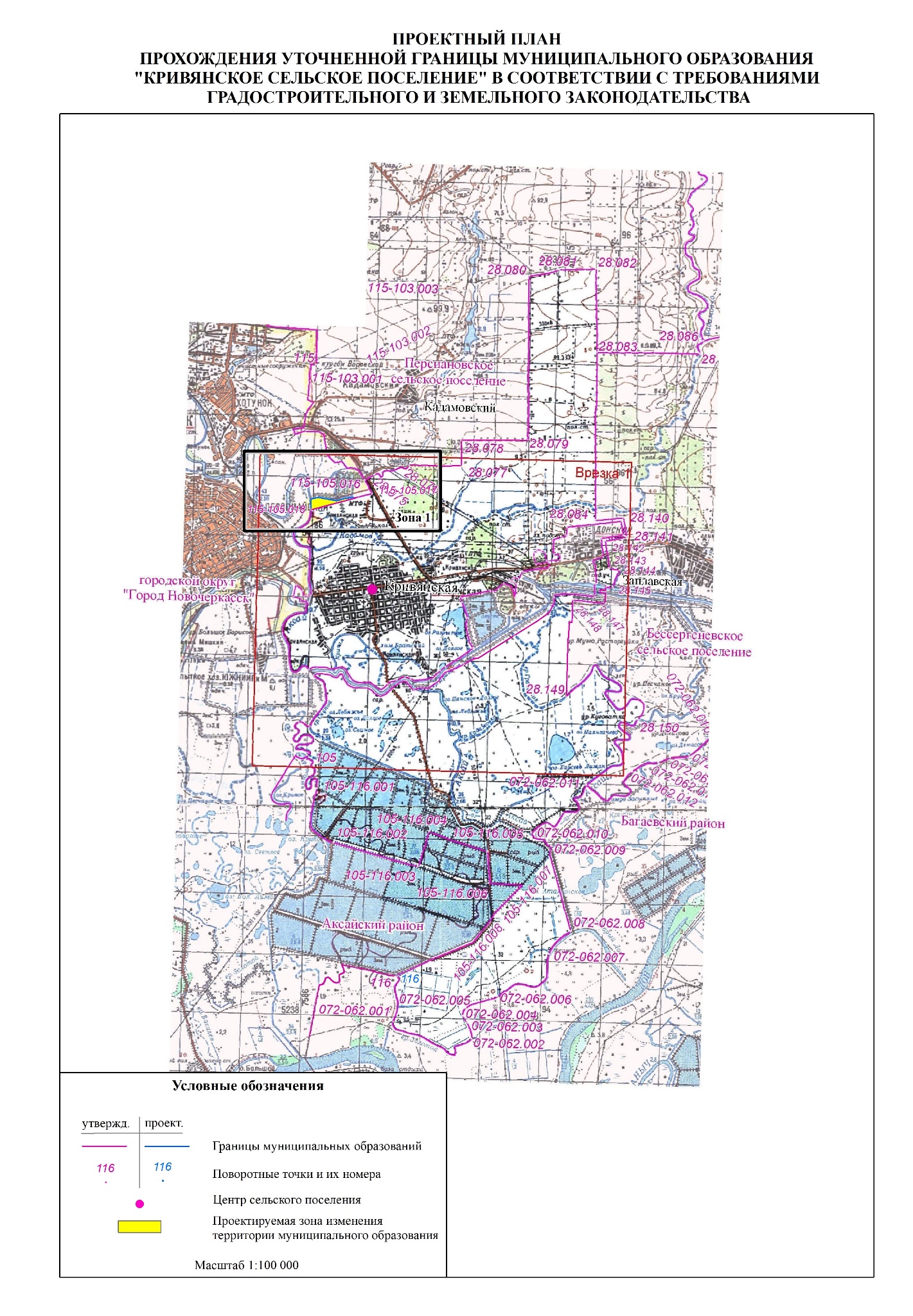 